SUPPORTING INFORMATIONAPPENDIX 1: Table S1. Population’s origins of fresh plant tissue samples used for the SSRs analyses of Afzelia savannah species (N = sample size per population) APPENDIX 2: Table S2. Herbarium material used for the SSRs analyses of Afzelia savannah speciesAPPENDIX 3: Table S3. Mean Log-likelihood for each number of genetic clusters (K) obtained from the use of STRUCTURE software on the SSR data of Afzelia.APPENDIX 4: Table S4. Estimated proportion of null alleles per SSR locus in Afzelia species according to INEst software.APPENDIX 5: Figure S1. Distribution map of A. africana (triangles) and A. quanzensis (stars) samples analysed and their location in African savannah biogeographic zones delineated by Linder et al. (2012)APPENDIX 6: Figure S2. Genetic structure of African diploid Afzelia species using SSRs (N = 241 A. Africana; N = 113 A. quanzensis), using the tess3r software. The ancestry proportions inferred in each of K ancestral populations (different colours) are shown for each individual, represented by a vertical bar.APPENDIX 7a: Figure S3a. The number of K (1-10) ancestry components best explaining the genetic structure of A. africana assessed using the cross-entropy criterion obtained from the sNMF program on SNP data. The best-fitting model (i.e., the model with the lowest minimal cross-entropy) had three ancestry components (K = 3) identified for the 30 individuals used with 2800 polymorphic SNPs.APPENDIX 7b: Figure S3b. The number of K (1-10) ancestry components best explaining the genetic structure of A. quanzensis assessed using the cross-entropy criterion obtained from the sNMF program on SNP data. The best-fitting model (i.e., the model with the lowest minimal cross-entropy) is not clearly identified for the 12 individuals used with 3841 polymorphic SNPs.APPENDIX 1: Table S1.APPENDIX 2: Table S2. APPENDIX 3: Table S3. APPENDIX 4: Table S4. APPENDIX 5: Figure S1. 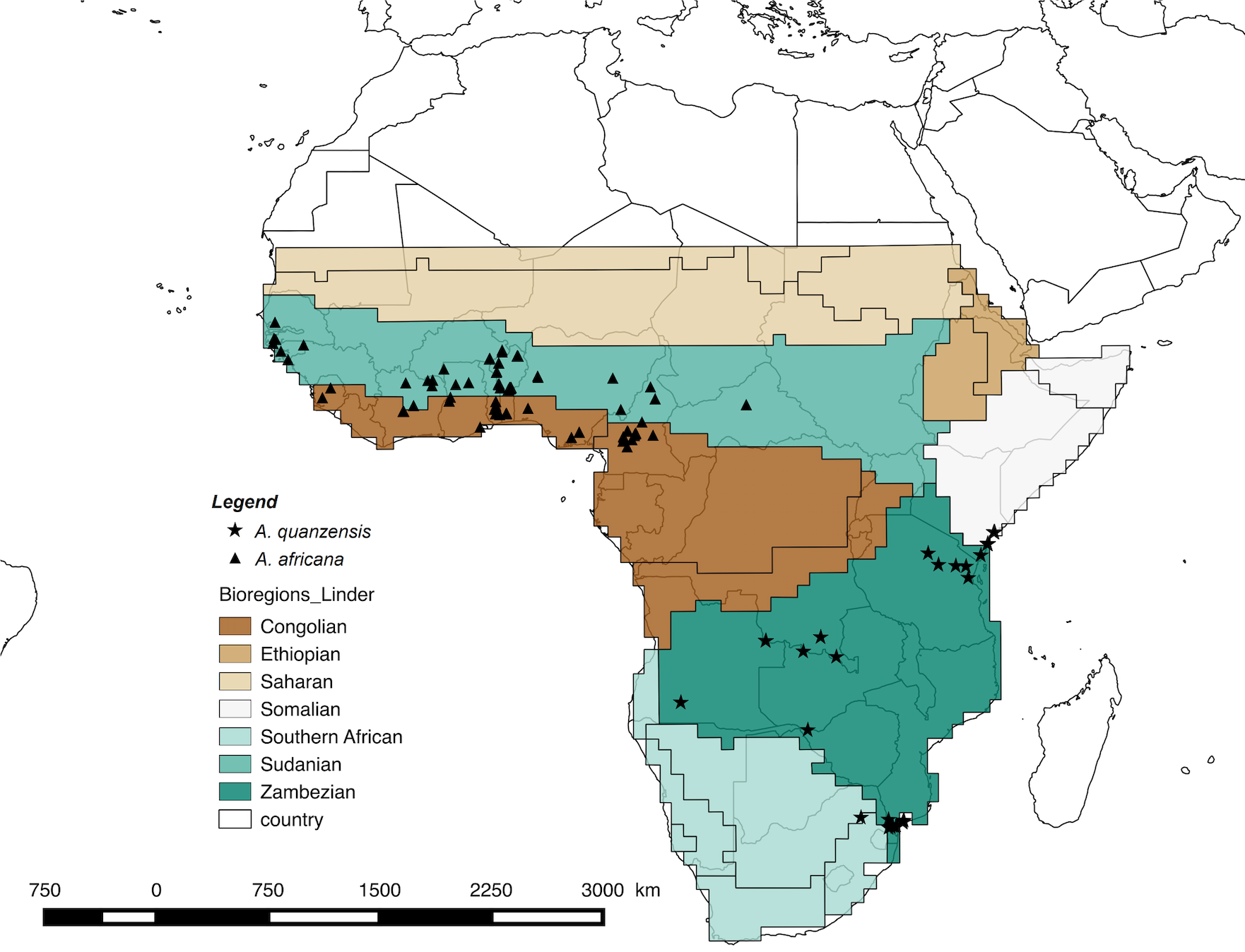 APPENDIX 6: Figure S2. 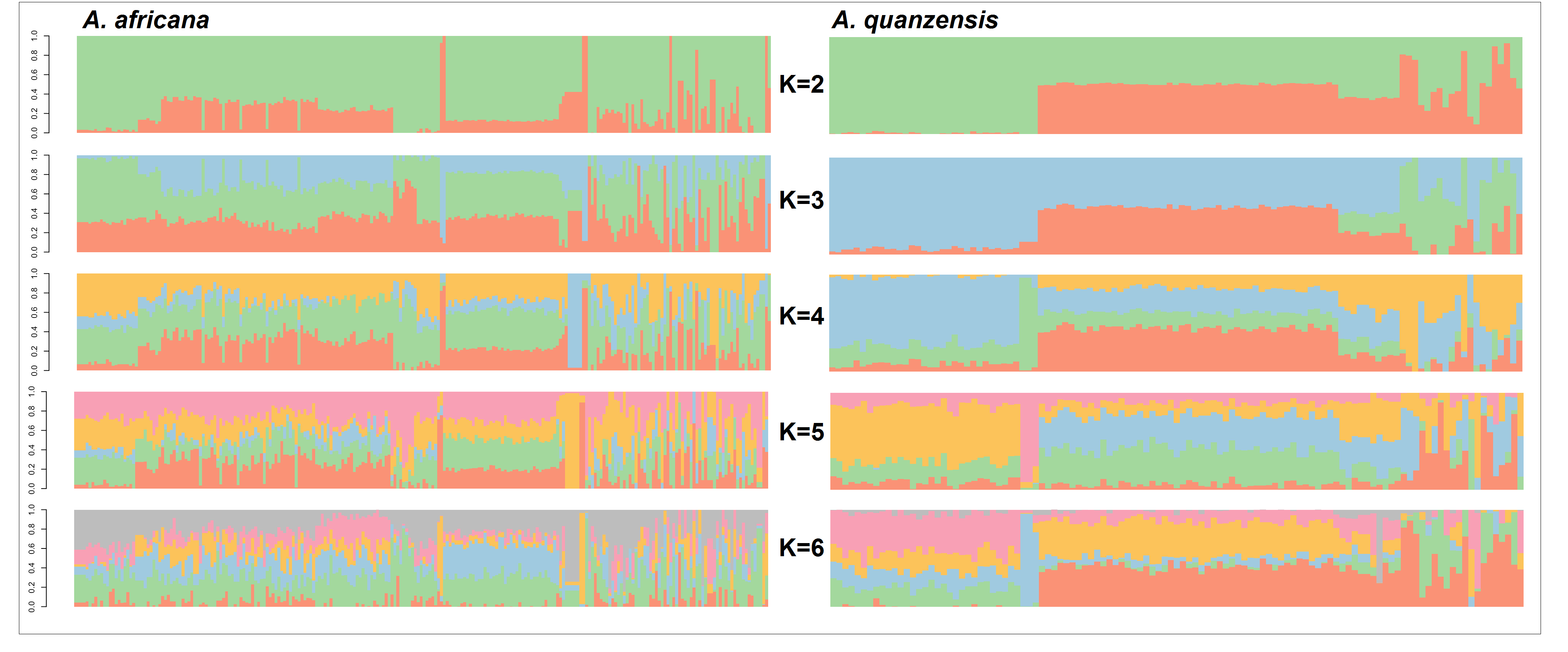 APPENDIX 7a: Figure S3a. 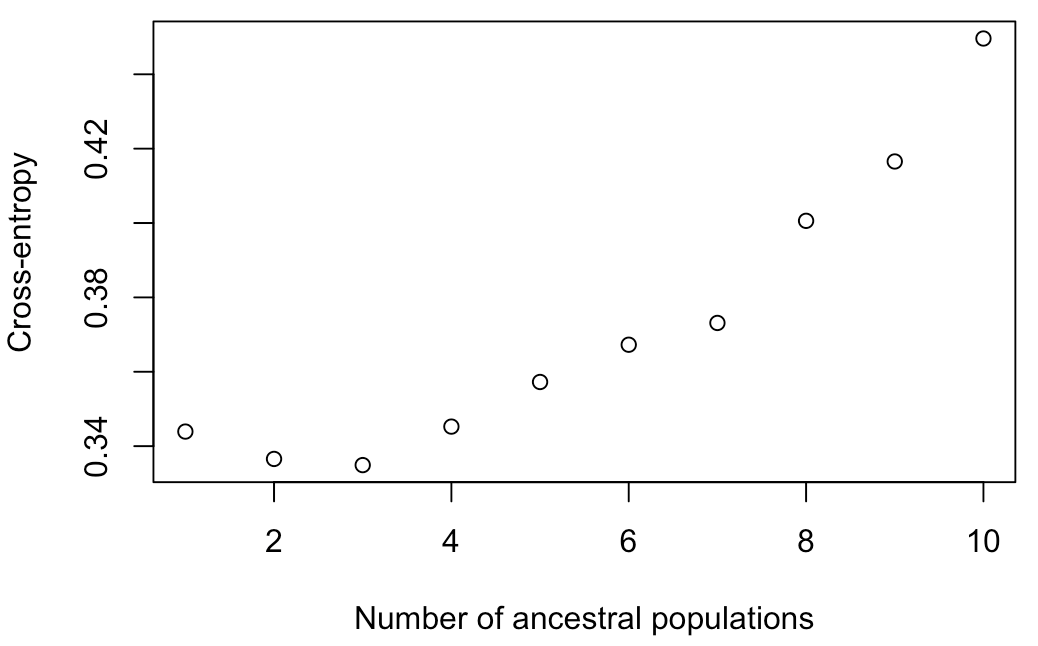 APPENDIX 7b: Figure S3b.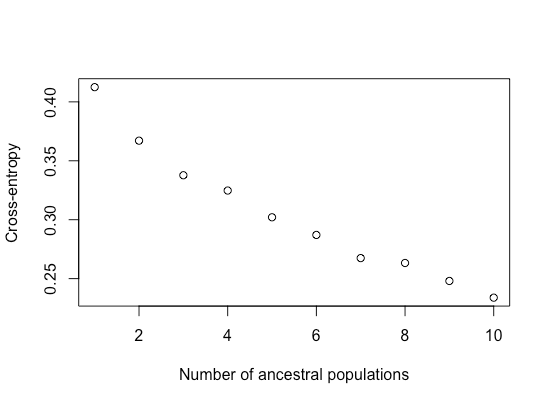 SpeciesCountryPopulationLatitudeLongitudeNA. africanaBeninBassila1.5569.26332A. africanaBeninLama2.1356.97734A. africanaBeninParcW2.99211.50324A. africanaBeninPendjari 1.52510.93225A. africanaBeninPénéssoulou1.5569.26740A. africanaBurkina-FasoComoé4.5939.9152A. africanaBurkina-FasoPama0.78211.2513A. africanaCameroonNgambetica11.2964.7897A. africanaCameroonSibati13.6665.2677A. africanaCameroonYoko12.3145.4312A. africanaSenegalCasamance-16.00212.7994A. africanaTogoNotsé1.2896.95812A. quanzensisKenyawitu-2.38440.52149A. quanzensisKenyaGede-3.30139.99631A. quanzensisKenyakwalé-4.18339.4403A. quanzensisDRCLubembe-10.91722.53510A. quanzensisZimbabweVictoria falls-17.93325.8331SpeciesGeographic originHerbariumCollectorsVoucher A. quanzensisMozambiqueWAGnaWAG1704773A. quanzensisMozambiqueWAGnaWAG1704771A. quanzensisMozambiqueWAGnaWAG1704769A. quanzensisMozambiqueWAGnaWAG1704765A. quanzensisMozambiqueWAGnaWAG1704764A. quanzensisMozambiqueWAGnaWAG1704757A. quanzensisTanzanieWAGnaWAG1704751A. quanzensisTanzanieWAGnaWAG1704749A. quanzensisTanzanieWAGnaWAG1704744A. quanzensisAfrique du sudWAGnaWAG1704737A. quanzensisRDCWAGDuvigneaud & Timperman2496A. quanzensisAngolaWAGR. Dechamps & F. Kurta1302A. quanzensisMozambiqueWAGde Koning Jan8109A. quanzensisMozambiqueWAGGroenendi E.M.C.266A. quanzensisMozambiqueWAGVan de Koning9575A. quanzensisTanzanieWAGJ.C. Lovett4915A. quanzensisTanzanieWAGMwangoka, M.A.350A. africanaRCABRLUTisserant3046A. africanaRCABRLUTisserant2407A. africanaCamerounBRLUde Wilde W.J.J.O.2793A. africanaOugandaBRLUR.G. SangstesS. 223A. africanaGuinea-BissauBRLUVerjans J.-M.naA. africanaGuinea-BissauBRLUMalaisse F.naA. africanaGuinnea-BissauBRLUKasper & DescheresnaA. africanaCamerounBRC. Geerling & J. Nene4708A. africanaCameroonBRGeerling, C.4708A. africanaCameroonBRWit, P.2944A. africanaCameroonBRZon, A.P.M. van der2579A. africanaCameroonBRWilde, W.J.J.O. de2793A. africanaGhanaBRJongkind, C.C.H.2510A. africanaGhanaBRSchmidt, H.H.1782A. africanaGhanaBRMorton, J.K.1918A. africanaGhanaBRCudjoe, F.S.623A. africanaGhanaBRJongkind, C.C.H.1963A. africanaGhanaBRSchmidt, H.H.3370A. africanaIvory CoastBRGeerling, C.2044A. africanaIvory CoastBRVersteegh, C.521A. africanaIvory CoastBRWilde, W.J.J.O. de783A. africanaTogoBRThijssen, M.T.222A. africanaIvory CoastBRWilde, J.J.F.E. de3474A. africanaIvory CoastBRVersteegh, C.325A. africanaIvory CoastBROldeman, R.A.A.332A. africanaIvory CoastBRJongkind, C.C.H.4410A. africanaNigeriaBRChapman, J.D.2752A. africanaNigeriaBRGeerling, C.3122A. africanaNigeriaBRLeeuw, P.N. de70A. africanaBurkina FasoBRKüppers, K.1036A. africanaSierra LeoneBRPollard, B.J.1405A. africanaSiera LeoneBRCole, E.A.121A. africanaGuinea-BissauBREspirito Santo, J.V.G. do1508A. africanaGuinea-BissauBREspirito Santo, J.V.G. do3469A. africanaSenegalBRAdam, J.-.G.8685A. africanaGhanaBRJongkind, C.C.H.2440A. africanaA. africanaA. quanzensisA. quanzensisKRepsMean LnP(K)Stdev LnP(K)Mean LnP(K)Stdev LnP(K)110-4002.90.7-1607.31.8210-4221.956.2-1740.954.5310-5885.3904.0-1975.4304.8410-4215.0203.6-1892.1419.5510-7510.48117.3-2139.3235.3610-4558.1192.1-2932.41572.9A. quanzensisA. quanzensisA. africanaA. africanaLocuspijSEpijSER9-48_Q40.610.040.250.03R9-01_Q10.030.030.010.02R9-07_Q40.140.050.030.03R9-19_Q20.280.040.240.03R9-65_Q10.000.0050.110.03R9-61_Q20.020.040.000.00